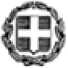 ΕΛΛΗΝΙΚΗ ΔΗΜΟΚΡΑΤΙΑ
ΥΠΟΥΡΓΕΙΟ ΠΑΙΔΕΙΑΣ, ΕΡΕΥΝΑΣ ΚΑΙ
ΘΡΗΣΚΕΥΜΑΤΩΝΒαθμός Ασφαλείας:Να διατηρηθεί μέχρι:Μαρούσι, 16 - 4 - 2019Αρ. Πρωτ. Βαθμός Προτερ.Φ.251/ 60666 /Α5ΠΡΟΣ:Περιφερειακούς Διευθυντές ΕκπαίδευσηςΔιευθυντές Διευθύνσεων Δ. Ε.Διευθυντές ΓΕΛ (δια των Δ/νσεων Δ. Ε.)ΚΕΣΥ ( δια των Π.Δ.Ε.)ΘΕΜΑ: Ενημέρωση των υποψηφίων των Πανελλαδικών Εξετάσεων ΓΕΛ για αλλαγές στο μηχανογραφικό δελτίο 2019 από την κατάργηση Τμημάτων ΤΕΙ και την ένταξή τους σε Πανεπιστήμια, σύμφωνα με τους Ν. 4559/2018 (ΦεΚ 142 Α') και 4589/2019 (ΦΕΚ 13 Α').Με το Νόμο 4559/2018 (ΦΕΚ 142 Α') καταργούνται ως αυτοτελή νομικά πρόσωπα το ΤΕΙ Ηπείρου και το ΤΕΙ Ιονίων Νήσων και εντάσσονται στο Πανεπιστήμιο Ιωαννίνων και στο Ιόνιο Πανεπιστήμιο αντίστοιχα,.άρα στο μηχανογραφικό δελτίο του 2019 δεν θα υπάρχει κανένα Τμήμα των 2 παραπάνω ΤΕΙ. Με τις Φ. 253/2609/Α5 (ΦΕΚ 115 Β'/2019) και Φ. 253/2647/Α5 (ΦΕΚ 115 Β'/2019) Υπουργικές Αποφάσεις, τα νέα Τμήματα που ιδρύθηκαν, εντάχθηκαν στα επιστημονικά πεδία για το μηχανογραφικό δελτίο που θα συμπληρώσουν οι υποψήφιοι το 2019.Επίσης, το Τμήμα Φιλοσοφίας, Παιδαγωγικής και Ψυχολογίας του Πανεπιστημίου Ιωαννίνων, μετονομάζεται σε Τμήμα Φιλοσοφίας και το Τμήμα Κοινωνικής Θεολογίας του ΕΚΠΑ, μετονομάζεται σε Τμήμα Κοινωνικής Θεολογίας και Θρησκειολογίας.Τέλος, η έναρξη της εκπαιδευτικής λειτουργίας των 6 παρακάτω Τμημάτωντου Πανεπιστημίου Ιωαννίνων α) Μετάφρασης και Διερμηνείας, με έδρα την πόλη της Ηγουμενίτσας, β) Επιστημών Τροφίμων και Διατροφής, με έδρα την πόλη της Άρτας και γ) Μηχανολόγων Μηχανικών με έδρα την πόλη των Ιωαννίνων,όπως και του Ιόνιου Πανεπιστημίου α) Εθνομουσικολογίας με έδρα την πόλη του Ληξουρίου, β) Περιφερειακής Ανάπτυξης με έδρα την πόλη της Λευκάδας και γ) Τουρισμού με έδρα την πόλη της Κέρκυρας,καθορίζεται με αιτιολογημένη απόφαση της Συγκλήτου, ύστερα από συνεκτίμηση των υλικοτεχνικών υποδομών και του εκπαιδευτικού προσωπικού και πάντως όχι αργότερα από το ακαδημαϊκό έτος 2021-2022, σύμφωνα με τις διατάξεις του ν. 4559/2018 (Α'142).Από τα ανωτέρω 6 Τμήματα μόνο το Τμήμα Τουρισμού (Κέρκυρα) του Ιονίου Πανεπιστημίου θα λειτουργήσει φέτος, δηλαδή το ακαδημαϊκό έτος 2019-2020.Αντίστοιχα, με το Ν. 4589/2019 (ΦΕΚ 13 Α') το Τ.Ε.Ι. Θεσσαλίας καταργείται ως αυτοτελές νομικό πρόσωπο και εντάσσεται στο Πανεπιστήμιο Θεσσαλίας. Επίσης το Τ.Ε.Ι. Στερεάς Ελλάδας καταργείται ως αυτοτελές νομικό πρόσωπο και εντάσσεται στο Εθνικό και Καποδιστριακό Πανεπιστήμιο Αθηνών (Ε.Κ.Π.Α.), ορισμένα Τμήματά του στο Γεωπονικό Πανεπιστήμιο Αθηνών και στο Πανεπιστήμιο Θεσσαλίας. Με τις Φ. 253/43914/Α5 (ΦΕΚ 1118 Β'/2019) και Φ. 253/43922/Α5 (ΦΕΚ 1204 Β'/2019) Υπουργικές Αποφάσεις, τα νέα Τμήματα που ιδρύθηκαν, εντάχθηκαν στα επιστημονικά πεδία για το μηχανογραφικό δελτίο που θα συμπληρώσουν οι υποψήφιοι το 2019. Το Τμήμα Φιλοσοφίας, Παιδαγωγικής και Ψυχολογίας (Φ.Π.Ψ.) της Φιλοσοφικής Σχολής του Ε.Κ.Π.Α. κατατέμνεται στα εξής νέα Τμήματα: α) Τμήμα Φιλοσοφίας και β) Παιδαγωγικό Τμήμα Δευτεροβάθμιας Εκπαίδευσης.Επίσης, σύμφωνα με τις διατάξεις του Π.Δ. 115/2018 (Α' 224), στο Πανεπιστήμιο Μακεδονίας, στο Τμήμα ΕΦΑΡΜΟΣΜΕΝΗΣ ΠΛΗΡΟΦΟΡΙΚΗΣ (ΘΕΣΣΑΛΟΝΙΚΗ) θα λειτουργήσουν δύο εισαγωγικές κατευθύνσεις:ΕΦΑΡΜΟΣΜΕΝΗΣ ΠΛΗΡΟΦΟΡΙΚΗΣ-ΕΠΙΣΤΗΜΗ ΚΑΙ ΤΕΧΝΟΛΟΓΙΑ ΥΠΟΛΟΓΙΣΤΩΝ (ΘΕΣΣΑΛΟΝΙΚΗ) καιΕΦΑΡΜΟΣΜΕΝΗΣ ΠΛΗΡΟΦΟΡΙΚΗΣ - ΠΛΗΡΟΦΟΡΙΑΚΑ ΣΥΣΤΗΜΑΤΑ (ΘΕΣΣΑΛΟΝΙΚΗ). Τέλος, σύμφωνα με τις διατάξεις της με αριθμ. 204754/Ζ1/2018 (Β' 5655) υπουργικής απόφασης το Τμήμα Επιστημών της Θάλασσας μεταβάλλει το γνωστικό του αντικείμενο και μετονομάζεται σε Τμήμα ΩΚΕΑΝΟΓΡΑΦΙΑΣ ΚΑΙ ΘΑΛΑΣΣΙΩΝ ΒΙΟΕΠΙΣΤΗΜΩΝ (ΜΥΤΙΛΗΝΗ).Υπενθυμίζουμε ότι ισχύουν και οι αλλαγές στο μηχανογραφικό δελτίο των ΓΕΛ, όπως περιγράφονται στην Φ.251/159046/Α5/25-9-2018 ενημερωτική μας εγκύκλιο.Ο συνημμένος δισέλιδος πίνακας περιλαμβάνει τα νέα Τμήματα του Πανεπιστημίου Ιωαννίνων, του Ιονίου Πανεπιστημίου, του Πανεπιστημίου Θεσσαλίας, Τμήματα του Εθνικού και Καποδιστριακού Πανεπιστημίου Αθηνών (ΕΚΠΑ), του Γεωπονικού Πανεπιστημίου Αθηνών, του Πανεπιστημίου Μακεδονίας και του Πανεπιστημίου Αιγαίου, όπως εντάχθηκαν στα 4 επιστημονικά πεδία για τους υποψηφίους που θα συμμετάσχουν στις φετινές εξετάσεις. Παρακαλούμε ο συνημμένος πίνακας να μοιραστεί στους μαθητές-υποψηφίους των φετινών πανελλαδικών εξετάσεων..Η ΠΡΟΙΣΤΑΜΕΝΗ ΔΙΕΥΘΥΝΣΗΣΑΚΡΙΒΕΣ ΑΝΤΙΓΡΑΦΟKONSTANTINA I2019.04.16 11:22:02δισέλιδος πίνακες για ενημέρωση των υποψηφίωνΕΣΩΤΕΡΙΚΗ ΔΙΑΝΟΜΗ: 1) Γραφ. κ.κ. Υπουργού, Γεν. Γραμματέα 2) Γεν. Δ/νση Ψηφιακών Συστημάτων, Υποδομών και Εξετάσεων 3) Δ/νση Εξετάσεων και ΠιστοποιήσεωνΠΙΝΑΚΑΣ: Αλλαγές στο μηχανογραφικό δελτίο 2019 για τους υποψηφίους που θα συμμετάσχουν στις φετινές πανελλαδικές εξετάσεις ΓΕΛ.Οι αλλαγές αυτές προέκυψαν κυρίως από την κατάργηση του ΤΕΙ Ηπείρου, του ΤΕΙ Ιονίων Νήσων, του Τ.Ε.Ι. Θεσσαλίας και του Τ.Ε.Ι. Στερεάς Ελλάδας, τα Τμήματα των οποίων εντάχθηκαν στο Πανεπιστήμιο Ιωαννίνων, στο Ιόνιο Πανεπιστήμιο, στο Πανεπιστήμιο Θεσσαλίας, στο Εθνικό και Καποδιστριακό Πανεπιστήμιο Αθηνών (Ε.Κ.Π.Α.) και στο Γεωπονικό Πανεπιστήμιο Αθήνας.Τα 14 Τμήματα με κίτρινο χρώμα δεν θα λειτουργήσουν φέτος.ΠΑΡΑΤΗΡΗΣΕΙΣτο Τμήμα Φιλοσοφίας, Παιδαγωγικής και Ψυχολογίας του Πανεπιστημίου Ιωαννίνων, μετονομάζεται σε Τμήμα Φιλοσοφίαςτο Τμήμα Κοινωνικής Θεολογίας του ΕΚΠΑ, μετονομάζεται σε Τμήμα Κοινωνικής Θεολογίας και Θρησκειολογίας.επίσης, το Τμήμα Φιλοσοφίας, Παιδαγωγικής και Ψυχολογίας (Φ.Π.Ψ.) της Φιλοσοφικής Σχολής του Ε.Κ.Π.Α. κατατέμνεται στα εξής νέα Τμήματα: α) Τμήμα Φιλοσοφίας και β) Παιδαγωγικό Τμήμα Δευτεροβάθμιας Εκπαίδευσης.στο Τμήμα Εφαρμοσμένης Πληροφορικής (Θεσσαλονίκη) του Πανεπιστημίου Μακεδονίας θα λειτουργήσουν δύο εισαγωγικές κατευθύνσεις: α) Εφαρμοσμένης Πληροφορικής-Επιστήμη και Τεχνολογία Υπολογιστών και β) Εφαρμοσμένης Πληροφορικής -Πληροφοριακά Συστήματα.το Τμήμα Επιστημών της Θάλασσας μεταβάλλει το γνωστικό του αντικείμενο και μετονομάζεται σε Τμήμα Ωκεανογραφίας και Θαλάσσιων Βιοεπιστημών (Μυτιλήνη) στο Πανεπιστήμιο Αιγαίου.το Τμήμα Επιστήμης Ζωικής Παραγωγής και Υδατοκαλλιεργειών του Γεωπονικού Πανεπιστημίου Αθήνας μετονομάζεται σε Τμήμα Ζωικής Παραγωγής.το Τμήμα Πληροφορικής του Πανεπιστημίου Θεσσαλίας με έδρα τη Λαμία μετονομάζεται σε Τμήμα Πληροφορικής και Τηλεπικοινωνιών.οι Σχολές του Λιμενικού Σώματος για πρώτη φορά φέτος εντάσσονται στο 1ο, 2ο και 4ο πεδίο και το Τμήμα Ελεγκτών Αεράμυνας της Σχολής Ικάρων φέτος θα δεχθεί εισακτέους και άρα θα υπάρχει στο μηχανογραφικό δελτίο του 2019 στο 2ο πεδίο.Με την ευκαιρία υπενθυμίζουμε τα 4 επιστημονικά πεδία:1: ΕΠΙΣΤΗΜΟΝΙΚΟ ΠΕΔΙΟ ΑΝΘΡΩΠΙΣΤΙΚΩΝ, ΝΟΜΙΚΩΝ ΚΑΙ ΚΟΙΝΩΝΙΚΩΝ ΕΠΙΣΤΗΜΩΝ2 :ΕΠΙΣΤΗΜΟΝΙΚΟ ΠΕΔΙΟ ΘΕΤΙΚΩΝ ΚΑΙ ΤΕΧΝΟΛΟΓΙΚΩΝ ΕΠΙΣΤΗΜΩΝ3: ΕΠΙΣΤΗΜΟΝΙΚΟ ΠΕΔΙΟ ΕΠΙΣΤΗΜΩΝ ΥΓΕΙΑΣ ΚΑΙ ΖΩΗΣ4: ΕΠΙΣΤΗΜΟΝΙΚΟ ΠΕΔΙΟ ΕΠΙΣΤΗΜΩΝ ΟΙΚΟΝΟΜΙΑΣ ΚΑΙ ΠΛΗΡΟΦΟΡΙΚΗΝΕΟ ΤΜΗΜΑ (ονομασία και έδρα)ΙΔΡΥΜΑΕπιστημονικό πεδίοΕπιστημονικό πεδίοΜΟΥΣΙΚΩΝ ΣΠΟΥΔΩΝ (ΑΡΤΑ) με νέα διαδικασία εισαγωγήςΠΑΝ. ΙΩΑΝΝΙΝΩΝ1,2,3,41,2,3,4ΑΓΩΓΗΣ ΚΑΙ ΦΡΟΝΤΙΔΑΣ ΣΤΗΝ ΠΡΩΙΜΗ ΠΑΙΔΙΚΗ ΗΛΙΚΙΑ (ΙΩΑΝΝΙΝΑ)ΠΑΝ. ΙΩΑΝΝΙΝΩΝ1,2,3,41,2,3,4ΜΕΤΑΦΡΑΣΗΣ ΚΑΙ ΔΙΕΡΜΗΝΕΙΑΣ (ΗΓΟΥΜΕΝΙΤΣΑ)ΠΑΝ. ΙΩΑΝΝΙΝΩΝΨΥΧΟΛΟΓΙΑΣ (ΙΩΑΝΝΙΝΑ)ΠΑΝ. ΙΩΑΝΝΙΝΩΝ11ΨΗΦΙΑΚΩΝ ΜΕΣΩΝ ΚΑΙ ΕΠΙΚΟΙΝΩΝΙΑΣ (ΑΡΓΟΣΤΟΛΙ)ΙΟΝΙΟ ΠΑΝ/ΜΙΟ1,41,4ΕΘΝΟΜΟΥΣΙΚΟΛΟΓΙΑΣ (ΛΗΞΟΥΡΙ) με νέα διαδικασία εισαγωγήςΙΟΝΙΟ ΠΑΝ/ΜΙΟ1,2,3,41,2,3,4ΠΛΗΡΟΦΟΡΙΚΗΣ ΚΑΙ ΤΗΛΕΠΙΚΟΙΝΩΝΙΩΝ (ΑΡΤΑ)ΠΑΝ. ΙΩΑΝΝΙΝΩΝ2,42,4ΓΕΩΠΟΝΙΑΣ (ΑΡΤΑ)ΠΑΝ. ΙΩΑΝΝΙΝΩΝ2,32,3ΕΠΙΣΤΗΜΩΝ ΤΡΟΦΙΜΩΝ ΚΑΙ ΔΙΑΤΡΟΦΗΣ (ΑΡΤΑ)ΠΑΝ. ΙΩΑΝΝΙΝΩΝ2,32,3ΜΗΧΑΝΟΛΟΓΩΝ ΜΗΧΑΝΙΚΩΝ (ΙΩΑΝΝΙΝΑ)ΠΑΝ. ΙΩΑΝΝΙΝΩΝ22ΕΠΙΣΤΗΜΗΣ ΚΑΙ ΤΕΧΝΟΛΟΓΙΑΣ ΤΡΟΦΙΜΩΝ (ΑΡΓΟΣΤΟΛΙ)ΙΟΝΙΟ ΠΑΝ/ΜΙΟ2,32,3ΠΕΡΙΒΑΛΛΟΝΤΟΣ (ΖΑΚΥΝΘΟΣ)ΙΟΝΙΟ ΠΑΝ/ΜΙΟ2,32,3ΛΟΓΟΘΕΡΑΠΕΙΑΣ (ΙΩΑΝΝΙΝΑ)ΠΑΝ. ΙΩΑΝΝΙΝΩΝ33ΝΟΣΗΛΕΥΤΙΚΗΣ (ΙΩΑΝΝΙΝΑ)ΠΑΝ. ΙΩΑΝΝΙΝΩΝ33ΛΟΓΙΣΤΙΚΗΣ ΚΑΙ ΧΡΗΜΑΤΟΟΙΚΟΝΟΜΙΚΗΣ (ΠΡΕΒΕΖΑ)ΠΑΝ. ΙΩΑΝΝΙΝΩΝ44ΠΕΡΙΦΕΡΕΙΑΚΗΣ ΑΝΑΠΤΥΞΗΣ (ΛΕΥΚΑΔΑ)ΙΟΝΙΟ ΠΑΝ/ΜΙΟ44ΤΟΥΡΙΣΜΟΥ (ΚΕΡΚΥΡΑ)ΙΟΝΙΟ ΠΑΝ/ΜΙΟ44ΚΟΙΝΩΝΙΟΛΟΓΙΑΣ (ΑΘΗΝΑ)ΕΚΠΑ11ΨΗΦΙΑΚΩΝ ΤΕΧΝΩΝ ΚΑΙ ΚΙΝΗΜΑΤΟΓΡΑΦΟΥ (ΨΑΧΝΑ ΕΥΒΟΙΑΣ)ΕΚΠΑ1,2,3,41,2,3,4ΠΟΛΙΤΙΣΜΟΥ ΚΑΙ ΑΓΡΟΤΙΚΟΥ ΤΟΥΡΙΣΜΟΥ (ΑΜΦΙΣΣΑ)ΓΕΩΠΟΝΙΚΟ ΠΑΝ.1,4ΠΟΛΙΤΙΣΜΟΥ ΚΑΙ ΔΗΜΙΟΥΡΓΙΚΩΝ ΜΕΣΩΝ ΚΑΙ ΒΙΟΜΗΧΑΝΙΩΝ (ΒΟΛΟΣ)ΠΑΝ. ΘΕΣΣΑΛΙΑΣ11ΓΛΩΣΣΙΚΩΝ ΚΑΙ ΔΙΑΠΟΛΙΤΙΣΜΙΚΩΝ ΣΠΟΥΔΩΝ (ΒΟΛΟΣ)ΠΑΝ. ΘΕΣΣΑΛΙΑΣ11ΨΥΧΟΛΟΓΙΑΣ (ΒΟΛΟΣ)ΠΑΝ. ΘΕΣΣΑΛΙΑΣΑΓΩΓΗΣ ΚΑΙ ΦΡΟΝΤΙΔΑΣ ΣΤΗΝ ΠΡΩΙΜΗ ΠΑΙΔΙΚΗ ΗΛΙΚΙΑ (ΚΑΡΔΙΤΣΑ)ΠΑΝ. ΘΕΣΣΑΛΙΑΣ1,2,3,4ΠΑΝ. ΘΕΣΣΑΛΙΑΣ1,2,3,4ΦΙΛΟΣΟΦΙΑΣ (ΑΘΗΝΑ) (βλέπε ΠΑΡΑΤΗΡΗΣΗ 3)ΕΚΠΑ11ΠΑΙΔΑΓΩΓΙΚΟ ΔΕΥΤΕΡΟΒΑΘΜΙΑΣ ΕΚΠΑΙΔΕΥΣΗΣ (ΑΘΗΝΑ) (βλέπε ΠΑΡΑΤΗΡΗΣΗ 3)ΕΚΠΑ1,2,3,41,2,3,4ΩΚΕΑΝΟΓΡΑΦΙΑΣ ΚΑΙ ΘΑΛΑΣΣΙΩΝ ΒΙΟΕΠΙΣΤΗΜΩΝ (ΜΥΤΙΛΗΝΗ) (βλέπε ΠΑΡΑΤΗΡΗΣΗ 5)ΠΑΝ. ΑΙΓΑΙΟΥ2,32,3ΕΦΑΡΜΟΣΜΕΝΗΣ ΠΛΗΡΟΦΟΡΙΚΗΣ - ΕΠΙΣΤΗΜΗ ΚΑΙ ΤΕΧΝΟΛΟΓΙΑ ΥΠΟΛΟΓΙΣΤΩΝ (ΘΕΣΣΑΛΟΝΙΚΗ) (βλέπε ΠΑΡΑΤΗΡΗΣΗ 4)ΠΑΝ. ΜΑΚΕΔΟΝΙΑΣ2,42,4ΕΦΑΡΜΟΣΜΕΝΗΣ ΠΛΗΡΟΦΟΡΙΚΗΣ - ΠΛΗΡΟΦΟΡΙΑΚΑ ΣΥΣΤΗΜΑΤΑ (ΘΕΣΣΑΛΟΝΙΚΗ) (βλέπε ΠΑΡΑΤΗΡΗΣΗ 4)ΠΑΝ. ΜΑΚΕΔΟΝΙΑΣ2,42,4ΑΕΡΟΔΙΑΣΤΗΜΙΚΗΣ ΕΠΙΣΤΗΜΗΣ ΚΑΙ ΤΕΧΝΟΛΟΓΙΑΣ (ΨΑΧΝΑ ΕΥΒΟΙΑΣ)ΕΚΠΑ22ΤΕΧΝΟΛΟΓΙΩΝ ΨΗΦΙΑΚΗΣ ΒΙΟΜΗΧΑΝΙΑΣ (ΨΑΧΝΑ ΕΥΒΟΙΑΣ)ΕΚΠΑ2,42,4ΔΑΣΟΛΟΓΙΑΣ ΚΑΙ ΔΙΑΧΕΙΡΙΣΗΣ ΦΥΣΙΚΟΥ ΠΕΡΙΒΑΛΛΟΝΤΟΣ (ΚΑΡΠΕΝΗΣΙ)ΓΕΩΠΟΝΙΚΟ ΠΑΝ.2,32,3ΥΔΡΟΒΙΟΛΟΓΙΑΣ ΚΑΙ ΥΔΑΤΟΚΑΛΛΙΕΡΓΕΙΩΝ (ΑΘΗΝΑ)ΓΕΩΠΟΝΙΚΟ ΠΑΝ.2,32,3ΠΛΗΡΟΦΟΡΙΚΗΣ ΣΤΗ ΓΕΩΡΓΙΑ ΚΑΙ ΤΟ ΠΕΡΙΒΑΛΛΟΝ (ΑΘΗΝΑ)ΓΕΩΠΟΝΙΚΟ ΠΑΝ.22ΓΕΩΠΟΝΙΑΣ - ΑΓΡΟΤΕΧΝΟΛΟΓΙΑΣ (ΛΑΡΙΣΑ)ΠΑΝ. ΘΕΣΣΑΛΙΑΣ2,32,3ΕΠΙΣΤΗΜΗΣ ΖΩΙΚΗΣ ΠΑΡΑΓΩΓΗΣ (ΛΑΡΙΣΑ)ΠΑΝ. ΘΕΣΣΑΛΙΑΣ2,3ΣΥΣΤΗΜΑΤΩΝ ΕΝΕΡΓΕΙΑΣ (ΛΑΡΙΣΑ)ΠΑΝ. ΘΕΣΣΑΛΙΑΣ2ΠΕΡΙΒΑΛΛΟΝΤΟΣ (ΛΑΡΙΣΑ)ΠΑΝ. ΘΕΣΣΑΛΙΑΣ2,3ΨΗΦΙΑΚΩΝ ΣΥΣΤΗΜΑΤΩΝ (ΛΑΡΙΣΑ)ΠΑΝ. ΘΕΣΣΑΛΙΑΣ2,4ΕΠΙΣΤΗΜΗΣ ΤΡΟΦΙΜΩΝ ΚΑΙ ΔΙΑΤΡΟΦΗΣ (ΚΑΡΔΙΤΣΑ)ΠΑΝ. ΘΕΣΣΑΛΙΑΣ2,3ΔΑΣΟΛΟΓΙΑΣ, ΕΠΙΣΤΗΜΩΝ ΞΥΛΟΥ ΚΑΙ ΣΧΕΔΙΑΣΜΟΥ (ΚΑΡΔΙΤΣΑ)ΠΑΝ. ΘΕΣΣΑΛΙΑΣ2,3,4ΦΥΣΙΚΗΣ (ΛΑΜΙΑ)ΠΑΝ. ΘΕΣΣΑΛΙΑΣ2ΜΑΘΗΜΑΤΙΚΩΝ (ΛΑΜΙΑ)ΠΑΝ. ΘΕΣΣΑΛΙΑΣ2ΑΓΡΟΤΙΚΗΣ ΑΝΑΠΤΥΞΗΣ, ΑΓΡΟΔΙΑΤΡΟΦΗΣ ΚΑΙ ΔΙΑΧΕΙΡΙΣΗΣ ΦΥΣΙΚΩΝ ΠΟΡΩΝ (ΨΑΧΝΑ ΕΥΒΟΙΑΣ)ΕΚΠΑ3,4ΔΙΑΤΡΟΦΗΣ ΚΑΙ ΔΙΑΙΤΟΛΟΓΙΑΣ (ΨΑΧΝΑ ΕΥΒΟΙΑΣ)ΕΚΠΑ3ΔΙΑΙΤΟΛΟΓΙΑΣ ΚΑΙ ΠΟΙΟΤΗΤΑΣ ΖΩΗΣ (ΑΘΗΝΑ)ΓΕΩΠΟΝΙΚΟ ΠΑΝ3ΝΟΣΗΛΕΥΤΙΚΗΣ (ΛΑΡΙΣΑ)ΠΑΝ. ΘΕΣΣΑΛΙΑΣ3ΔΗΜΟΣΙΑΣ ΚΑΙ ΕΝΙΑΙΑΣ ΥΓΕΙΑΣ (ΚΑΡΔΙΤΣΑ)ΠΑΝ. ΘΕΣΣΑΛΙΑΣ3ΦΥΣΙΚΟΘΕΡΑΠΕΙΑΣ (ΛΑΜΙΑ)ΠΑΝ. ΘΕΣΣΑΛΙΑΣ3ΔΙΑΙΤΟΛΟΓΙΑΣ ΚΑΙ ΔΙΑΤΡΟΦΟΛΟΓΙΑΣ (ΤΡΙΚΑΛΑ)ΠΑΝ. ΘΕΣΣΑΛΙΑΣ3ΛΟΓΟΘΕΡΑΠΕΙΑΣ (ΛΑΜΙΑ)ΠΑΝ. ΘΕΣΣΑΛΙΑΣ3ΔΙΟΙΚΗΣΗΣ ΕΠΙΧΕΙΡΗΣΕΩΝ ΚΑΙ ΟΡΓΑΝΙΣΜΩΝ (ΑΘΗΝΑ)ΕΚΠΑ4ΔΙΑΧΕΙΡΙΣΗΣ ΛΙΜΕΝΩΝ ΚΑΙ ΝΑΥΤΙΛΙΑΣ (ΨΑΧΝΑ ΕΥΒΟΙΑΣ)ΕΚΠΑ4ΤΟΥΡΙΣΤΙΚΩΝ ΣΠΟΥΔΩΝ ΚΑΙ ΕΝΑΛΛΑΚΤΙΚΟΥ ΤΟΥΡΙΣΜΟΥ (ΨΑΧΝΑ ΕΥΒΟΙΑΣ)ΕΚΠΑ4ΔΙΟΙΚΗΣΗΣ ΓΕΩΡΓΙΚΩΝ ΕΠΙΧΕΙΡΗΣΕΩΝ ΚΑΙ ΣΥΣΤΗΜΑΤΩΝ ΕΦΟΔΙΑΣΜΟΥ (ΘΗΒΑ)ΓΕΩΠΟΝΙΚΟ ΠΑΝ.4ΠΕΡΙΦΕΡΕΙΑΚΗΣ ΚΑΙ ΟΙΚΟΝΟΜΙΚΗΣ ΑΝΑΠΤΥΞΗΣ (ΑΜΦΙΣΣΑ)ΓΕΩΠΟΝΙΚΟ ΠΑΝ.4ΠΛΗΡΟΦΟΡΙΚΗΣ ΣΤΗ ΓΕΩΡΓΙΑ ΚΑΙ ΤΟ ΠΕΡΙΒΑΛΛΟΝ (ΑΘΗΝΑ)ΓΕΩΠΟΝΙΚΟ ΠΑΝ.4ΠΟΛΙΤΙΣΜΟΥ ΚΑΙ ΔΗΜΙΟΥΡΓΙΚΩΝ ΜΕΣΩΝ ΚΑΙ ΒΙΟΜΗΧΑΝΙΩΝ (ΒΟΛΟΣ)ΠΑΝ. ΘΕΣΣΑΛΙΑΣ4ΛΟΓΙΣΤΙΚΗΣ ΚΑΙ ΧΡΗΜΑΤΟΟΙΚΟΝΟΜΙΚΗΣ (ΛΑΡΙΣΑ)ΠΑΝ. ΘΕΣΣΑΛΙΑΣ4ΔΙΟΙΚΗΣΗΣ ΕΠΙΧΕΙΡΗΣΕΩΝ (ΛΑΡΙΣΑ)ΠΑΝ. ΘΕΣΣΑΛΙΑΣ4